1.Актуализация опорных знаний- Расположите значение записанных сумм в порядке возрастания- Какая сказочная героиня у нас в гостях? (Белоснежка)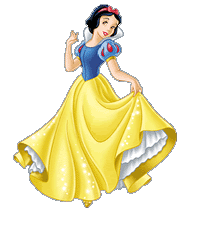 С тех пор, как Белоснежка поселилась у гномов, у нее очень много работы: каждому она ежедневно готовит его любимое блюдо, а гномы каждый день по очереди помогают ей заниматься хозяйством.- Белоснежка испекла для Гномиков пирожки и разложила их парами, так чтобы суммы совпали.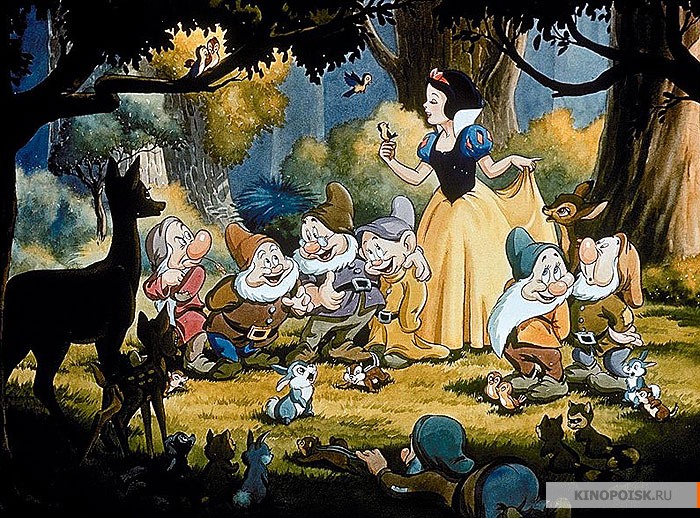 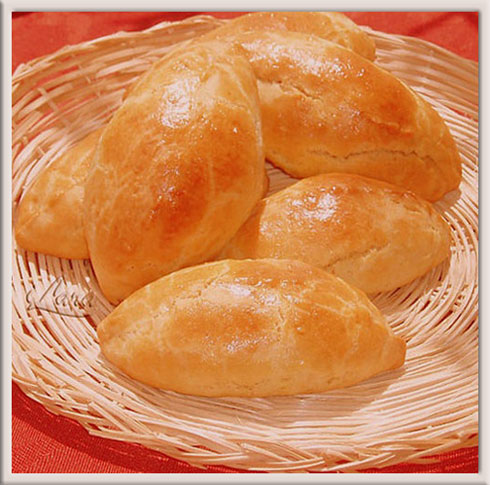 2. «Открытие» нового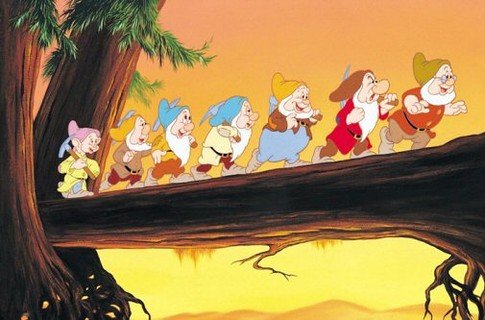 - ГНОМЫ  на две недели отправились в горы. Через сколько дней Белоснежке ждать их в гости?Учебник стр.52 №1- Сколько рабочих дней в 2 неделях?  Сколько выходных? (10 и 4)№2  №3 (абак)(в тетради)7+7=14            8+6=14           5+9=14- Составьте обратные примеры.3. физ. ПаузаСпал цветок и вдруг проснулся-(туловище вправо - влево)Больше спать не захотел.(туловище вперед, назад)Шевельнулся, потянулся,(руки вверх, потянуться)Взвился вверх и полетел.(руки вверх, влево, вправо)Солнце утром лишь проснется, бабочка кружит и вьется(покружиться) 4. Закрепление.1) №4 –устно2) Решение текстовых задач№5Сестре – 5Маме - ? на 4 большеВсего - ?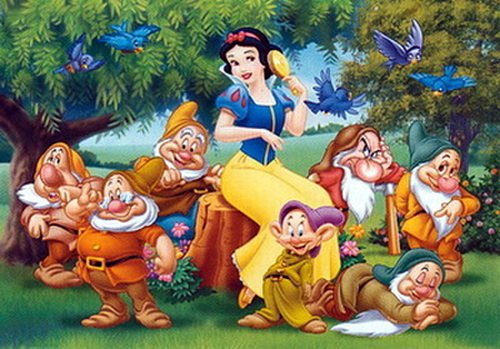 - Когда гномы вернулись каждый из них преподнёс ей изумруды и самоцветы. Всего 13 камней. Из них 6 изумрудов. Сколько самоцветов?Изумрудов – 6Самоцветов - ?Всего - 135. РефлексияПрезентация – счёт в пределах 206+59+77+38+62+5САОЖБ9+36+78+74+55+3НЕКЛЕ